フリガナ国籍国籍国籍学籍番号学籍番号学籍番号氏名所属・学年専攻・講座・研究室□　学部　　年　□　修士　　年　□　博士　　年　　　　　　　　　専攻　　　　　　　　　　　　講座　　　　　　　　　研究室□　学部　　年　□　修士　　年　□　博士　　年　　　　　　　　　専攻　　　　　　　　　　　　講座　　　　　　　　　研究室□　学部　　年　□　修士　　年　□　博士　　年　　　　　　　　　専攻　　　　　　　　　　　　講座　　　　　　　　　研究室□　学部　　年　□　修士　　年　□　博士　　年　　　　　　　　　専攻　　　　　　　　　　　　講座　　　　　　　　　研究室□　学部　　年　□　修士　　年　□　博士　　年　　　　　　　　　専攻　　　　　　　　　　　　講座　　　　　　　　　研究室□　学部　　年　□　修士　　年　□　博士　　年　　　　　　　　　専攻　　　　　　　　　　　　講座　　　　　　　　　研究室□　学部　　年　□　修士　　年　□　博士　　年　　　　　　　　　専攻　　　　　　　　　　　　講座　　　　　　　　　研究室新渡戸カレッジ生の有無□　はい　□　いいえ指導教員（または担任教員）指導教員（または担任教員）指導教員（または担任教員）連絡先E-mail(PC):E-mail(PC):E-mail(PC):E-mail(PC):E-mail(PC):E-mail(PC):E-mail(PC):E-mail(携帯):E-mail(携帯):E-mail(携帯):E-mail(携帯):E-mail(携帯):E-mail(携帯):E-mail(携帯):電話番号：電話番号：電話番号：電話番号：電話番号：電話番号：電話番号：留学目的部局間交換留学　□　大学間交換留学　□　短期（語学）留学　部局間交換留学　□　大学間交換留学　□　短期（語学）留学　部局間交換留学　□　大学間交換留学　□　短期（語学）留学　部局間交換留学　□　大学間交換留学　□　短期（語学）留学　部局間交換留学　□　大学間交換留学　□　短期（語学）留学　部局間交換留学　□　大学間交換留学　□　短期（語学）留学　部局間交換留学　□　大学間交換留学　□　短期（語学）留学　留学目的□　その他（　　　　　　　　　　　　　　　　　　　）□　その他（　　　　　　　　　　　　　　　　　　　）□　その他（　　　　　　　　　　　　　　　　　　　）□　その他（　　　　　　　　　　　　　　　　　　　）□　その他（　　　　　　　　　　　　　　　　　　　）□　その他（　　　　　　　　　　　　　　　　　　　）□　その他（　　　　　　　　　　　　　　　　　　　）留学希望地域アジア　□　中東・アフリカ　□　オセアニア　□　EU諸国ロシア　□　アメリカ　□　カナダ　□　イギリスアジア　□　中東・アフリカ　□　オセアニア　□　EU諸国ロシア　□　アメリカ　□　カナダ　□　イギリスアジア　□　中東・アフリカ　□　オセアニア　□　EU諸国ロシア　□　アメリカ　□　カナダ　□　イギリスアジア　□　中東・アフリカ　□　オセアニア　□　EU諸国ロシア　□　アメリカ　□　カナダ　□　イギリスアジア　□　中東・アフリカ　□　オセアニア　□　EU諸国ロシア　□　アメリカ　□　カナダ　□　イギリスアジア　□　中東・アフリカ　□　オセアニア　□　EU諸国ロシア　□　アメリカ　□　カナダ　□　イギリスアジア　□　中東・アフリカ　□　オセアニア　□　EU諸国ロシア　□　アメリカ　□　カナダ　□　イギリス学びたい大学第一希望　　　　　　　　　　大学　　第一希望　　　　　　　　　　大学　　第一希望　　　　　　　　　　大学　　第二希望　　　　　　　　　　　　　大学第二希望　　　　　　　　　　　　　大学第二希望　　　　　　　　　　　　　大学第二希望　　　　　　　　　　　　　大学学びたいこと過去の留学経験□　あり　□　なし　　　　　　　　　　　　　　　　　　　　　　　　　　　　期間　　　　　　　　　　　国　　　　　　　　　　　留学予定期間□　半期　□　一年　□3ｹ月から6ｹ月未満　20　　　年　　　より　留学希望□　半期　□　一年　□3ｹ月から6ｹ月未満　20　　　年　　　より　留学希望□　半期　□　一年　□3ｹ月から6ｹ月未満　20　　　年　　　より　留学希望□　半期　□　一年　□3ｹ月から6ｹ月未満　20　　　年　　　より　留学希望□　半期　□　一年　□3ｹ月から6ｹ月未満　20　　　年　　　より　留学希望□　半期　□　一年　□3ｹ月から6ｹ月未満　20　　　年　　　より　留学希望□　半期　□　一年　□3ｹ月から6ｹ月未満　20　　　年　　　より　留学希望語学力・成績英検(　　 　) □ TOEFL iBT(　 　　)  □　IELTS(　　 　)TOEIC(　 　　) □ GPA(       )　□ その他(　　 　)　□　語学試験経験無英検(　　 　) □ TOEFL iBT(　 　　)  □　IELTS(　　 　)TOEIC(　 　　) □ GPA(       )　□ その他(　　 　)　□　語学試験経験無英検(　　 　) □ TOEFL iBT(　 　　)  □　IELTS(　　 　)TOEIC(　 　　) □ GPA(       )　□ その他(　　 　)　□　語学試験経験無英検(　　 　) □ TOEFL iBT(　 　　)  □　IELTS(　　 　)TOEIC(　 　　) □ GPA(       )　□ その他(　　 　)　□　語学試験経験無英検(　　 　) □ TOEFL iBT(　 　　)  □　IELTS(　　 　)TOEIC(　 　　) □ GPA(       )　□ その他(　　 　)　□　語学試験経験無英検(　　 　) □ TOEFL iBT(　 　　)  □　IELTS(　　 　)TOEIC(　 　　) □ GPA(       )　□ その他(　　 　)　□　語学試験経験無英検(　　 　) □ TOEFL iBT(　 　　)  □　IELTS(　　 　)TOEIC(　 　　) □ GPA(       )　□ その他(　　 　)　□　語学試験経験無言語運用能力買い物・日常生活程度　　　新聞　　学術（授業理解・プレゼン・レポート）買い物・日常生活程度　　　新聞　　学術（授業理解・プレゼン・レポート）買い物・日常生活程度　　　新聞　　学術（授業理解・プレゼン・レポート）買い物・日常生活程度　　　新聞　　学術（授業理解・プレゼン・レポート）買い物・日常生活程度　　　新聞　　学術（授業理解・プレゼン・レポート）買い物・日常生活程度　　　新聞　　学術（授業理解・プレゼン・レポート）買い物・日常生活程度　　　新聞　　学術（授業理解・プレゼン・レポート）将来の希望・進路留学相談内容　※具体的に記入してください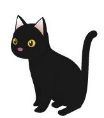 留学相談内容　※具体的に記入してください留学相談内容　※具体的に記入してください留学相談内容　※具体的に記入してください留学相談内容　※具体的に記入してください留学相談内容　※具体的に記入してください留学相談内容　※具体的に記入してください留学相談内容　※具体的に記入してくださいNo.1／No.2／No.3／No.4／